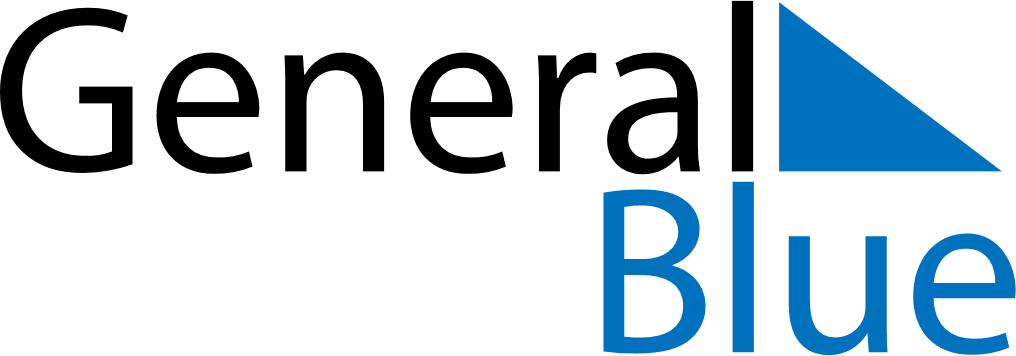 December 2020December 2020December 2020December 2020VenezuelaVenezuelaVenezuelaMondayTuesdayWednesdayThursdayFridaySaturdaySaturdaySunday12345567891011121213Immaculate ConceptionVenezuelan Air Force Day14151617181919202122232425262627Christmas EveChristmas Day28293031New Year’s Eve